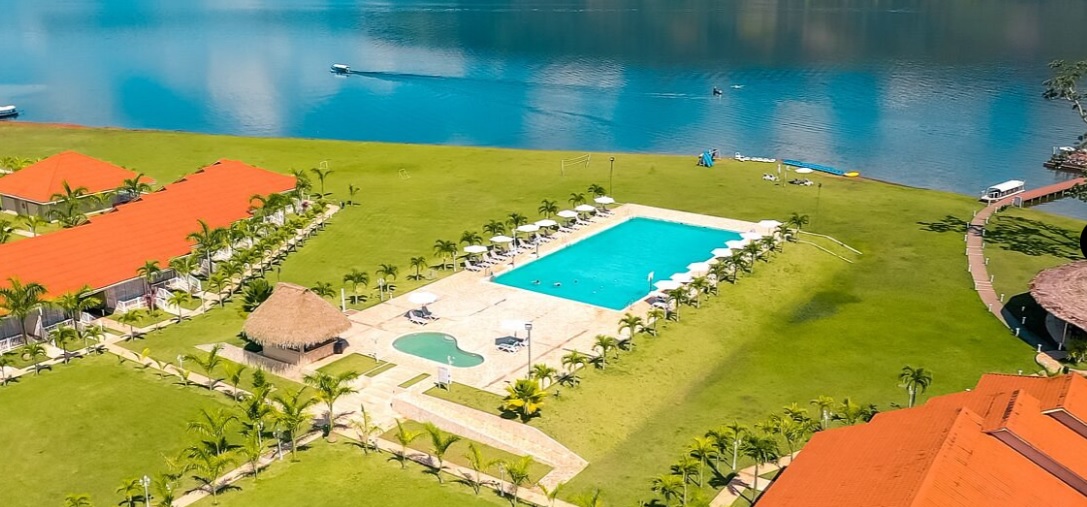 BELLA TERRA LAGUNA AZUL RESORT & SPA02 DÍAS - 01 NOCHEINCLUYE:Traslados aeropuerto / hotel / aeropuerto en privado (auto) 02 noches de alojamiento + 02 desayunosUso de las instalaciones del hotelNOTA:PRECIOS POR PERSONA / EXPRESADOS EN DÓLARES AMERICANOSNIÑOS DE 0 – 4 AÑOS NO PAGANTARIFA DE NIÑOS APLICA DE  5- 12 AÑOSSOLO ESTA PERMITIDO 01 NIÑO POR SUITE (0-4 AÑOS) (NO INCLUYE DESYUNO) TARIFAS SUJETAS A CAMBIO SIN PREVIO AVISOTARIFA NO APLICA EN SEMANA SANTA / FIESTAS PATRIAS / AÑO NUEVO / FIN DE SEMANA LARGO, FECHAS FESTIVAS.CONSULTAR TIPO DE CAMBIOPRECIOS NO INCLUYEN IGV. POR ESTAR EXONERADOS SEGÚN LA LEY DE PROMOCIÓN DE LA INVERSIÓN EN LA AMAZONÍA N° 27037TIPO DE HABITACIONSIMPLEDOBLETRIPLENIÑOCUADRUPLESuite Double Green472250206103Suite Junior Green492259212103Suite bella Garden505266217103Suite bella Pool520274222103Villa Deluxe Family 263